CERTIFICATE OF ATTENDANCE[Enter Participant’s Name Here]Participated in the[Enter Program Name Here][Enter program date here]Section 1 Credits Claimed_____This program is accredited for a maximum of__ hours of Section 1 CreditThis Program allowed me to reflect on the following key message: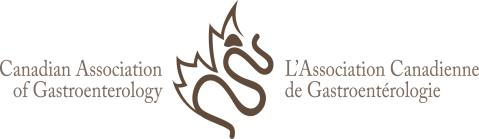  This event is an Accredited Group Learning Activity (Section 1) as defined by the Maintenance of Certification program of the Royal College and approved by the Canadian Association of Gastroenterology (CAG). This program was co-developed with [industry partner] and was planned to achieve scientific integrity, objectivity and balance.